ST. JOSEPH’S COLLEGE (AUTONOMOUS), BENGALURU- 27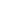 OPEN ELECTIVE–IV SEMESTERSEMESTER EXAMINATION: APRIL 2023(Examination conducted in May 2023)PYOE 4 – PSYCHOLOGY AT WORK(For current batch students only)Time: 2 Hours								    Max Marks: 60This paper contains ONE printed page and TWO partsPART-AAnswer ALL the following questions:						(10X3=30)Describe work psychology as a branch of psychology.Mention any three trends that have fundamentally been changing the world of work.“A group is powerless until the individuals therein act.” Explain.Name the three kinds of intelligence given by Sternberg. Mention the hierarchy of needs from Maslow’s theory.What are the different types of goals in goal setting?Distinguish between acute and episodic stress.Mention any three work related stressors.What are the key components of a group?Describe social loafing with an example.PART-BAnswer any THREE of the following questions:					(3X10=30)Provide a comparative analysis of behavioural and socio-cognitive views of behaviour at the workplace.Explain Thurstone’s primary mental abilities in detail.Discuss how would you write goal statements and set goals using the principles of effective goal setting.Explain the relevance of any two stress management techniques at the workplace.Discuss the downside of group decision making with examples.